QRコードよりGoogle/Formsにアクセスし、回答をご入力ください。＜　URL：https://onl.sc/ST6aCDb　＞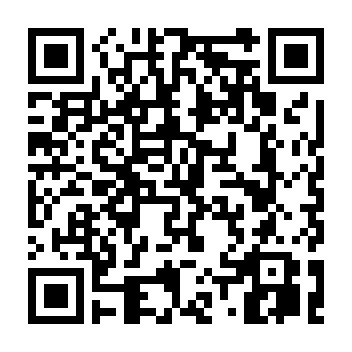 ※なお、E-mail:torihiki@ynet.or.jp または FAX:023-647-0666 でも受け付けます。　※上記フォームは当公社ホームページ（http://www.ynet.or.jp/）からもアクセスできます。また、本調査票（word）もダウンロード可能です。発 注 計 画 等 動 向 調 査１．貴社の現況について（○印をつけてください）（1）①現在の生産状況について（2）今後３カ月の見通しについて2．材料費・燃料費等の高騰に伴う、外注先からの価格転嫁交渉への対応について（「レ」チェックをつけてください）　　□　全面的に価格転嫁を許容している　　□　交渉のうえ、ある程度は価格転嫁を許容している　　□　交渉には応じているが価格転嫁は一部にとどまっている　　□　その他（交渉はない・材料はすべて支給している 等）3．お探しの新規外注案件がございましたら、その内容をご記入願います。時　　期：　・直ちに　　　・　　　月頃から　　　・将　来発注品目：加工内容：必要設備：数　　量：企業名　所在地〒TEL　　　　　　　　　　　　　　FAX記入者部署・役職　　　　　　　　　　　　　　 　氏名多　忙やや多忙普　通やや低迷低　迷増　　加横ばい減　　少50％以上　30％　20％　10％横ばい10％　20％　30％　50％以上